Ożarów Mazowiecki, dnia 16.03.2022  r. Do wszystkich uczestników postępowaniaDotyczy: postępowania prowadzonego w trybie zamówienia z wolnej ręki nr ZP-2/2022 pt: „Rozbudowa układu drogowego dróg powiatowych nr 4118W ul. Piastowskiej, nr 4117W ul. Rajdowej i ul. Piwnej w m. Konotopa i Jawczyce, gm. Ożarów Mazowiecki”.W związku z art. 284 ust. 6 ustawy z dnia 11 września 2019 r. – Prawo zamówień publicznych (Dz. U. z 2021 r. poz. 1129, z późn. zm.) Zamawiający poniżej przedstawia treść otrzymanych zapytań wraz z wyjaśnieniami.Zwracam się z uprzejmą prośbą o udzielenie odpowiedzi na nw. pytanie:1/ czy w zakresie przedmiotu zamówienia jest wykonanie innych branż poza robotami drogowymi, o których mowa w rozdziale I art.3 § 1? Informujemy, że udostępniony przedmiar robót i dokumentacja zawiera tylko branżę drogową. Prosimy o uzupełnienie dokumentacji lub potwierdzenie, że roboty te nie wchodzą w zakres do wykonania.Zamawiający uzupełnia dokumentację. Uzupełniona dokumentacja dostępna jest pod linkiem:https://1drv.ms/u/s!Ar1NsajXtDIfhDfVtGTBxKxxaVGI?e=mGmlUmRównocześnie zgodnie z art. 286 ust. 1 ustawy z dnia 11 września 2019 r. – Prawo zamówień publicznych (Dz. U. z 2021 r. poz. 1129, z późn. zm.) Zamawiający zmienia następująco treść specyfikacji warunków zamówienia:W art. 3 §1 ust. 2 SWZ dodaje się pkt 15 w brzmieniu:„15) Zgodnie z art. 68 ust. 3 ustawy o elektromobilności i paliwach alternatywnych (Dz. U. z 2021 r poz. 110) wykonawca wykona zamówienie przy udziale minimum 10 % pojazdów elektrycznych i/lub pojazdów napędzanych gazem ziemnym. Jako pojazd należy rozumieć pojazd samochodowy w rozumieniu art. 2 pkt 33 ustawy z dnia 20 czerwca 1997 r. Prawo o ruchu drogowym.Art. 8 pkt. 1 SWZ nadaje się nowe następujące brzmienie:„1. Termin związania ofertą wynosi 30 dni, tj do dn. 27.04.2022 r.”W związku z wprowadzonymi zmianami zamawiający informuje, że zmienia termin składania i otwarcia ofert. Wobec tego:-  art. 11 §1 ust. 2 SWZ nadaje się nowe następujące brzmienie:„2. Termin składania ofert upływa w dniu  w dniu 29.03.2022, o godzinie 12:00.”- art. 11 § 2 ust. 1 SWZ nadaje się nowe następujące brzmienie:„Otwarcie ofert nastąpi w siedzibie prowadzącego postępowanie - w Zarządzie Dróg Powiatowych w Ożarowie Mazowieckim ul. Poznańska 300, 05 – 850 Ożarów Mazowiecki w dniu 29.03.2022, o godzinie 13:00.”e-mail: sekretariat@zdp.pwz.ple-mail: sekretariat@zdp.pwz.plwww.zdp.pwz.plwww.zdp.pwz.pl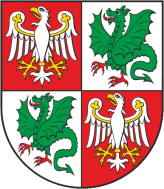 Powiat Warszawski Zachodni, Zarząd Dróg Powiatowych                                                                                          05-850 Ożarów Mazowiecki, ul. Poznańska 300Powiat Warszawski Zachodni, Zarząd Dróg Powiatowych                                                                                          05-850 Ożarów Mazowiecki, ul. Poznańska 300Powiat Warszawski Zachodni, Zarząd Dróg Powiatowych                                                                                          05-850 Ożarów Mazowiecki, ul. Poznańska 300Powiat Warszawski Zachodni, Zarząd Dróg Powiatowych                                                                                          05-850 Ożarów Mazowiecki, ul. Poznańska 300Tel./Fax    (+22) 722-13-80           Tel..            (+22) 722-11-81REGON 014900974NIP 527-218-53-41Konto nr 43 1090 1056 0000 0001 4916 5871SANTANDER BANK Konto nr 43 1090 1056 0000 0001 4916 5871SANTANDER BANK 